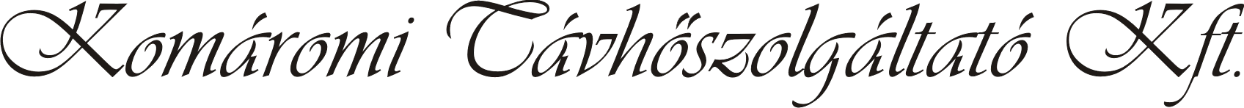 2900 Komárom, Csokonai u. 2.Telefon/fax: 34/342-144Komárom-Esztergom Megyei Kormányhivatal Fogyasztóvédelmi FelügyelőségCím: 2800 Tatabánya, Fő tér 4.Postacím: 2800 Tatabánya, Fő tér 4.Telefonszám: +36 34 309 303, Telefax: +36 34 309 302E-mail: fogyved_kdf_tatabanya@nfh.hu (a Tszt-ben rögzített esetekben)Komárom Város JegyzőjeCím: 2900 Komárom, Szabadság tér 1.Postacím: 2900 Komárom, Szabadság tér 1.Név: Dr. Ströcker Renáta JegyzőTelefonszám: + 36 34 541 300. Telefax: +36 34 541 348E-mail: jegyzo@komarom.hu(az üzletszabályzat rendelkezéseinek megsértése tárgyában)Komárom-Esztergom Megyei Békéltető Testület Cím: 2800 Tatabánya, Fő tér 36.Postacím: 2800 Tatabánya, Fő tér 36.Név: Dr. Rozsnyói GyörgyTelefonszám: +36 34 513 010, Telefax: +36 34 316 259E-mail: kemkik@kemkik.hu( Jogszabály: A fogyasztóvédelemről szóló 1997. évi CLV. törvény 18.§)Magyar Kereskedelmi és Iparkamara Cím: 1055 Budapest, Kossuth L. tér 6.-8.(Jogszabály: A gazdasági kamarákról szóló 1999. évi CXXI. törvény 10.§ (1) bek.)Magyar Energia Hivatal Cím: 1081 Budapest, II. János Pál pápa tér 7.(működési engedélyben előírtak megsértése, előírások be nem tartása esetén)Gazdasági Versenyhivatal Cím: 1054 Budapest, Alkotmány u. 5. (Jogszabály: A tisztességtelen piaci magatartás és a versenykorlátozás tilalmáról szóló 1996. évi LVII. törvény 33.§, 45.§)Alapvető Jogok Biztosa Cím: 1051 Budapest, Nádor utca 22. ( Jogszabály: Magyarország Alaptörvénye 30. cikk (1)-(2) bekezdése)Felhasználói érdekképviseletek: Országos Fogyasztóvédelmi Egyesület (OFE) Cím: 1138 Budapest, Dagály u. 11. Lakásszövetkezetek és Társasházak Érdekvédelmi Szakmai Szövetsége (LÉTÉSZ) Cím: 1046 Budapest, Zichy G. u. 4. Lakásbérlők és Lakók Egyesülete (LABE) Cím: 1138 Budapest, Dagály u. 11. Lakásszövetkezetek és Társasházak Országos Szövetsége (LOSZ) Cím: 1146 Budapest, Hermina út 57. Magyar Energiafogyasztók Szövetsége Cím: 1091 Budapest, Üllői út 25.